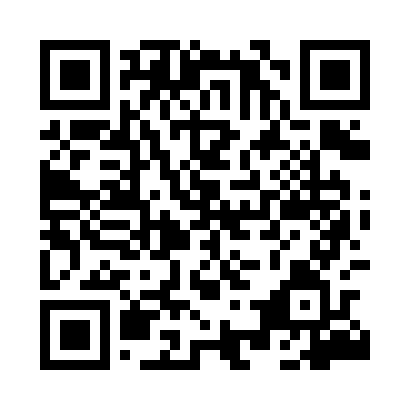 Prayer times for Nietoperek, PolandWed 1 May 2024 - Fri 31 May 2024High Latitude Method: Angle Based RulePrayer Calculation Method: Muslim World LeagueAsar Calculation Method: HanafiPrayer times provided by https://www.salahtimes.comDateDayFajrSunriseDhuhrAsrMaghribIsha1Wed2:495:2612:556:038:2510:492Thu2:455:2412:556:048:2610:533Fri2:425:2212:556:058:2810:564Sat2:415:2012:556:068:3011:005Sun2:405:1912:556:078:3111:016Mon2:405:1712:546:088:3311:017Tue2:395:1512:546:098:3511:028Wed2:385:1312:546:108:3611:039Thu2:375:1112:546:118:3811:0310Fri2:375:1012:546:128:4011:0411Sat2:365:0812:546:138:4111:0512Sun2:355:0612:546:148:4311:0613Mon2:355:0512:546:158:4411:0614Tue2:345:0312:546:168:4611:0715Wed2:335:0212:546:178:4811:0816Thu2:335:0012:546:188:4911:0817Fri2:324:5912:546:198:5111:0918Sat2:324:5712:546:208:5211:1019Sun2:314:5612:546:208:5411:1020Mon2:314:5412:546:218:5511:1121Tue2:304:5312:546:228:5711:1222Wed2:304:5212:556:238:5811:1223Thu2:294:5112:556:248:5911:1324Fri2:294:4912:556:259:0111:1425Sat2:284:4812:556:259:0211:1426Sun2:284:4712:556:269:0311:1527Mon2:284:4612:556:279:0511:1528Tue2:274:4512:556:289:0611:1629Wed2:274:4412:556:289:0711:1730Thu2:274:4312:556:299:0811:1731Fri2:264:4212:566:309:1011:18